Walkerton Elementary PTA Meeting Minutes 1.9.2023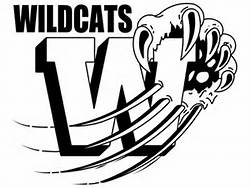 Called to Order: 6:31pm in the Walkerton Elementary cafeteria  Attendees: President: Claire Kellems Secretary; Emily WinchellPrincipal: Dr. FullerPast Minutes:Minutes from December were sent via email to board members and were accepted as submitted.  Minutes are uploaded to the website. Treasurers Report: Report was submitted by Jamie Alexander General Fund $15,971.12Book Vending Machine: $2,261.90Jamie made a motion to move $1,000.00 from the school improvement fund into student programs. Also, to move $1,000.00 from PTA programs to fundraising prep.  Principals Report: NAOld Business: Hacienda Night: We had an amazing turn out! Total amount earned from this fundraising event was $2,655.34.  Science Fair: Science Fair is coming up on January 22nd!  The PTA will reach out to Mrs. Maria Knowlton to see if she needs anything from the PTA. More details will sent home soon. New Business: STEAM Museum: Jamie helped spearhead this event for WES.  We will have a museum come to the school for all classes to come enjoy in April! We currently have an outstanding check in the amount of $2,9990.00 to Mobile Ed Productions for this event.   Bingo Night: March 10, more details to come!Penny Wars and Field Trip: We are hosting a Penny War between grade levels; the winning grade will win a field trip to the Plymouth movie theatre on March 16th!  Start saving all of your coins! Fun Fair: mark your calendars April 28th for a great night of fun! Open Floor: Next Meeting:Monday, February 13, 2022, at 6:30 pmAdjournment:6:35 pm, Motion to adjourn by Dr. Fuller and Emily Winchell 2ndTreasurer’s Report12/1/2022 – 12/31/2022General AccountOpening Balance 12/1/22: $21756.40Expenses 22888.07Mobile Ed Productions $2990.00Penguin Patch $7655.03Penguin Patch Volunteer meal $6Hacienda Gift Card 575.Hacienda Gift Card 11600.00SOTM Drinks 7.38Hacienda Incentive 30 Bogard Pizza PartyHacienda Incentive 24.66 Bogard and HintonReceipts 17102.79Penguin Patch Thursday $2421.00Penguin Patch Friday $2310.04Penguin Patch Monday $106.7590 (penguin change bag redeposited)9600 Hacienda Gift Card1650 Hacienda Gift Card350. Hacienda Gift Card450. Hacienda Gift Card125. Hacienda Gift CardEnding Balance: $ 15971.12	-$130 KNO refunds (stale dated-not reflected in balance)Secondary Account (Book Vending Machine Budget)Opening Balance 12/1/22: 2984.90ExpensesScholastic $723.00Income  NONEEnding Balance: $2261.90